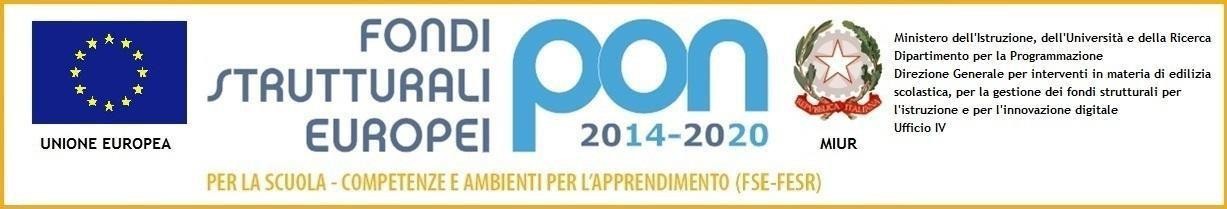 Ministero dell’IstruzioneIstituto Comprensivo Marcaria – Sabbioneta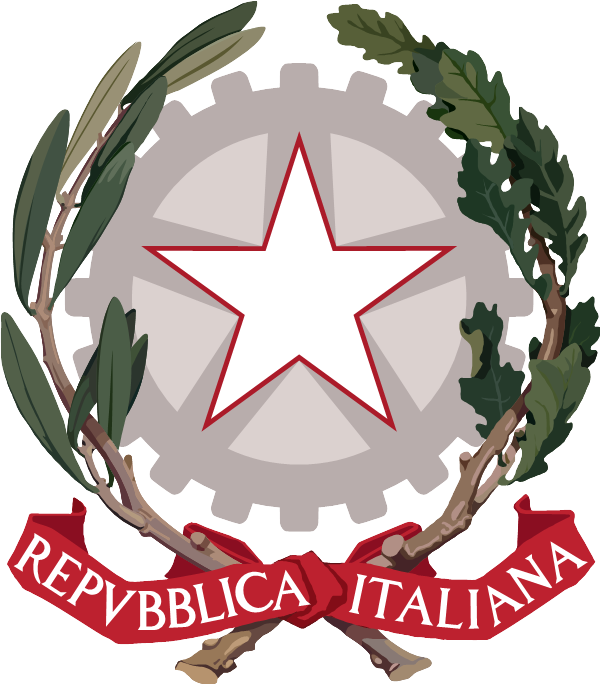 Via Gaetano Donizetti, 2 – 46010 Marcaria (MN) Tel. 0376 96114Via dell’Accademia, 2 – 46018 Sabbioneta (MN) Tel : 0375 52029email : MNIC839006@istruzione.it PEC :  MNIC839006@pec.istruzione.itCodice Meccanografico : MNIC839006  Codice Fiscale : 93075600200 Sito web : http://www.icmarcariasabbioneta.edu.itAllegato AAL DIRIGENTE SCOLASTICOIl/la	sottoscritto/a		(c.f	)	nato/a	a 	  il	residente a	Via  	in servizio presso questa Istituzione Scolastica plesso di	ovvero  pressol’Istituzione Scolastica	ovvero professionista esterno con P. IVA n. 	 relativamente al ruolo previsti dal P.O.N. FSE Apprendimento e socialità 2014-2020 e coerentemente con la Nota MIUR n. 33956 del 18.05.2022CHIEDEdi partecipare alla procedura comparativa per titoli ed esperienza professionale per l’attribuzione dell’incarico di ESPERTO/TUTOR per l’attuazione delle azioni di formazione riferite all’Asse I – Istruzione – Fondo Sociale Europeo (FSE) - Obiettivi specifici 10.1, 10.2 – Sotto Azioni 10.1.1, 10.2.2 finanziato con FSE e FDR.A tal fine dichiara di voler partecipare per i seguenti incarichi e moduli (per il medesimo modulo non è possibile presentare candidatura sia come Esperto che come Tutor) consapevole delle previste date ed orari: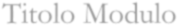 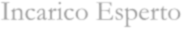 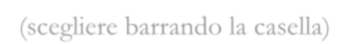 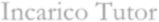 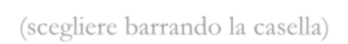 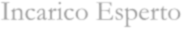 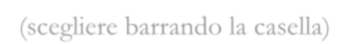 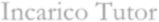 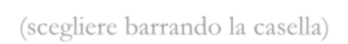 Autocertificazione ex art. 46 D.P.R. n. 445/2000dichiara di essere cittadino/a italiano o di altro Stato membro dell’Unione Europea; di godere dei diritti civili e politici e di non avere riportato condanne penali e non essere destinatari di provvedimenti che riguardano l’applicazione di misure di prevenzione, di decisioni civili e di provvedimenti amministrativi iscritti nel casellario giudiziale. 	lì  	Il sottoscrittoIl/la sottoscritto/a	 dichiara altresi di non incorrere in alcuna delle cause di inconferibilità e di incompatibilità previste dal decreto legislativo 8 aprile 2013, n. 39.Il/La sottoscritto/a si impegna, altresì, a comunicare tempestivamente eventuali variazioni del contenuto della presente dichiarazione e a rendere, nel caso, una nuova dichiarazione sostitutiva.La presente dichiarazione è resa ai sensi e per gli effetti di cui all’art. 20 del citato decreto legislativo n. 39/2013.Data e FirmaAccettazione del trattamento dei dati personali secondo quanto previsto dal D. Lg. n. 196 del 30 giugno 2003 e successive modificazioni.Data e FirmaAccettazione con la quale si impegna ad assumere l’incarico senza riserva e secondo le esigenzeorganizzative della scuola.Data e FirmaAllegati: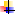 Allegato B Curriculum VitaeAutorizzazione Ente di appartenenza (se collaborazione plurima) Copia del documento di riconoscimentoRecapiti per eventuali comunicazioni:tel.  	cell.  	e-mail  	Titolo ModuloIncarico Esperto(scegliere barrando la casella)Incarico Tutor(scegliere barrando la casella)1Stella del principe